PR.524.6.2020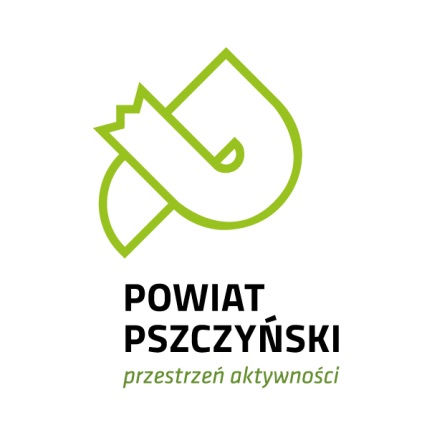 Sprawozdanie z realizacji programu współpracy Powiatu Pszczyńskiego
 z organizacjami pozarządowymi oraz innymi podmiotami prowadzącymi działalność pożytku publicznego na rok 2019Maj 2020r.Spis TreściSpis treści	2Wstęp	3Okres, zasady i formy współpracy	4Zadania priorytetowe	6Otwarte konkursy ofert	7Realizacja zadań publicznych powiatu pszczyńskiego w 2019 r. W poszczególnych obszarach	9Ochrona i promocja zdrowia	9Kultura, sztuka, ochrona dóbr kultury i dziedzictwa narodowego	14Wspieranie i upowszechnianie kultury fizycznej	19Turystyka i krajoznawstwo	25Nieodpłatna pomoc prawna oraz edukacja prawna	29Komisje konkursowe w 2019 roku	31Wysokość środków przeznaczonych w 2019 roku na realizację programu	33Wykaz podmiotów, które złożyły oferty w trybie konkursowym na realizację zadań publicznych powiatu pszczyńskiego w 2019 r.	34Wykaz podmiotów, które w 2019 roku złożyły oferty w trybie pozakonkursowym, tzw. "małe granty"	36Realizacja programu współpracy powiatu pszczyńskiego z organizacjami pozarządowymi oraz innymi podmiotami prowadzącymi działalność pożytku publicznego na rok 2019 w liczbach	37Wzajemne informowanie się o planowanych kierunkach działalności, poprzez publikowanie na stronie internetowej powiatu ważnych dla podmiotów informacji	40Realizacja wspólnych projektów i inicjatyw na rzecz społeczności lokalnej	41Udostępnianie obiektów podmiotom tzw. trzeciego sektora	42Powiatowe Centrum Organizacji Pozarządowych	43Ocena realizacji programu	45Wstęp„Program współpracy Powiatu Pszczyńskiego z organizacjami pozarządowymi oraz innymi podmiotami prowadzącymi działalność pożytku publicznego na rok 2019”, został przyjęty 10 października 2018 r. uchwałą nr XLV/341/18 Rady Powiatu Pszczyńskiego.Dokument został sporządzony przez Wydział Promocji Powiatu i Integracji Europejskiej Starostwa Powiatowego w Pszczynie na bazie programów współpracy obowiązujących w latach poprzednich, zaś podczas jego konstruowania wykorzystano wieloletnie doświadczenia wyniesione ze współpracy Powiatu z podmiotami, wiedzę, praktykę i uwagi wydziałów, zaangażowanych kontakty z tzw. trzecim sektorem.Następnie, na podstawie Zarządzenia Starosty Pszczyńskiego nr 41/2018 z dnia 30 sierpnia 2018 r. projekt programu został poddany konsultacjom w dniach od 4 września 2018 r. do 13 września 2018 r., poprzez zamieszczenie w Biuletynie Informacji Publicznej Powiatu Pszczyńskiego (www.bip.powiat.pszczyna.pl), na stronie internetowej powiatu (www.powiat.pszczyna.pl) oraz na tablicy ogłoszeń w budynku Starostwa Powiatowego w Pszczynie. W wyznaczonym terminie wpłynął e-mail Stowarzyszenia Rodzin Zastępczych i Adopcyjnych „ Szansa na Przyszłość” z Radostowic. Jednak wiadomość ta nie zawierała uwag do konsultowanego projektu uchwały, ale planowanych zadań na rok 2019. Okres, zasady i formy współpracyProgram określał zasady, zakres i formy współpracy Powiatu Pszczyńskiego z tzw. trzecim sektorem. Znalazły się w nim również priorytetowe zadania publiczne, których realizacja związana była z ich dofinansowaniem z budżetu Powiatu Pszczyńskiego.Okres realizacji programu:	01.01.2019 – 31.12.2019 ZasadyWspółpraca Powiatu z podmiotami odbywała się w oparciu o następujące zasady:pomocniczości – współpraca władzy samorządowej z podmiotami programu, oparta na obopólnej chęci wzajemnych działań, dążących do jak najlepszych efektów w realizacji zadań publicznych, w celu realizacji ich w sposób ekonomiczny, profesjonalny i terminowy,suwerenności – szanując swoją autonomię powiat i organizacje pozarządowe nie narzucają sobie wzajemnie zadań, posiadają zdolność do bycia podmiotem prawa,partnerstwa – dobrowolna współpraca równorzędnych dla siebie podmiotów w rozwiązywaniu wspólnie zdefiniowanych problemów i osiąganiu razem wytyczonych celów,efektywności – wspólne dążenie do osiągnięcia możliwie najlepszych efektów realizacji zadań publicznych,uczciwej konkurencji – równe traktowanie wszystkich podmiotów w zakresie wykonywanych działań,jawności – procedury postępowania przy realizacji zadań publicznych przez organizacje pozarządowe, sposób udzielania oraz wykonania zadania są jawne.Formy współpracyPodejmując ważne społecznie zadania, organizacje przyczyniły się do rozwoju demokracji i kształtowania postaw obywatelskich. Poprzez realizowanie w 2019 roku własnych inicjatyw, jak również wspieranie i konsultowanie przedsięwzięć władz Powiatu, podmioty podobnie jak w roku poprzednim w istotny sposób wzbogaciły możliwości działania samorządu na rzecz mieszkańców.Współpraca pomiędzy Powiatem a podmiotami w sferze realizacji zadań publicznych, odbywała się w szczególności w formach:zlecania podmiotom realizacji zadań publicznych na zasadach określonych w ustawie,realizacji wspólnych projektów i inicjatyw na rzecz społeczności lokalnej,wzajemnego informowania się o planowanych kierunkach działalności, poprzez:publikowanie na stronach internetowych Powiatu ważnych dla podmiotów informacji,gromadzenie informacji o planowanych lub realizowanych przez podmioty zadaniach sfery publicznej,konsultowania z podmiotami projektów aktów normatywnych w dziedzinach dotyczących działalności statutowej tych podmiotów.Zadania priorytetowePowiat Pszczyński w 2019 roku współpracował z podmiotami w sferze zadań publicznych, które określone zostały w art. 4 ust. 1 ustawy o działalności pożytku publicznego i o wolontariacie. W programie na 2019 r. zostały wskazane priorytetowe zadania w następujących obszarach:kultura, sztuka, ochrona dóbr kultury i dziedzictwa narodowego,wspieranie i upowszechnianie kultury fizycznej,turystyka i krajoznawstwo,przeciwdziałanie uzależnieniom i patologiom społecznym,wspieranie osób niepełnosprawnychwspieranie działań na rzecz środowiska naturalnegodziałalność na rzecz promocji zatrudnienia, integracji zawodowej i społecznej osób zagrożonych wykluczeniem zawodowym Zgodnie z ustawą, podmioty miały do wyboru jeden ze wskazanych poniżej sposobów ubiegania się o dotację:w trybie konkursowym,w trybie pozakonkursowym:w trybie art. 12 ustawy - poprzez złożenie oferty z własnej inicjatywy podmiotu, która w przypadku uznania celowości skutkuje ogłoszeniem konkursu, w trybie tzw. „małego grantu”, o którym mowa w art. 19a ustawy - dla zadań trwających nie dłużej niż 90 dni, z dofinansowaniem nie przekraczającym kwoty 10.000 zł na projektOtwarte Konkursy OfertZgodnie z uchwałą:nr 1003/201/18 Zarządu Powiatu Pszczyńskiego z dnia 23 października 
2018 r. został ogłoszony otwarty konkurs ofert na powierzenie zadania administracji rządowej z zakresu prowadzenia punktu nieodpłatnej pomocy prawnej lub świadczenie nieodpłatnego poradnictwa obywatelskiego na terenie Powiatu Pszczyńskiego w 2019 r.Termin realizacji zadań: od 1 stycznia 2019 r. do 31 grudnia 2019 r.Ostateczny termin składania ofert: do dnia 13 listopada 2018 r.Rozstrzygnięcie konkursów: 15 grudnia 2018 r.Zgodnie z uchwałami:nr 31/8/19 Zarządu Powiatu Pszczyńskiego z dnia 8 stycznia 2019 r. nr 32/8/19 Zarządu Powiatu Pszczyńskiego z dnia 8 stycznia 2019 r. nr 33/8/19 Zarządu Powiatu Pszczyńskiego z dnia 8 stycznia 2019 r. zostały ogłoszone otwarte konkursy ofert na zlecanie zadań publicznych Powiatu Pszczyńskiego w 2019 roku w zakresach:kultury, sztuki, ochrony dóbr kultury i dziedzictwa narodowego; wspierania i upowszechniania kultury fizycznej; turystyki i krajoznawstwa; Termin realizacji zadań: od 15 lutego 2019 r. do 15 grudnia 2019 r.Ostateczny termin składania ofert: do dnia 30 stycznia 2019 r.Rozstrzygnięcie konkursów: 13 lutego 2019 r.Zgodnie z uchwałami:nr 74/15/19 Zarządu Powiatu Pszczyńskiego z dnia 19 lutego 2019 r. nr 75/15/19 Zarządu Powiatu Pszczyńskiego z dnia 19 lutego 2019 r. została ogłoszona II edycja otwartych konkursów ofert na zlecanie zadań publicznych Powiatu Pszczyńskiego w 2019 roku w zakresach:turystyki i krajoznawstwa; kultury, sztuki, ochrony dóbr kultury i dziedzictwa narodowego; Termin realizacji zadań: od 1 kwietnia 2019 r. do 15 grudnia 2019 r.Ostateczny termin składania ofert: do dnia 13 marca 2019 r.Rozstrzygnięcie konkursów: 28 marca 2019 r.Zgodnie z uchwałą:- nr 127/25/19 Zarządu Powiatu Pszczyńskiego z dnia 30 kwietnia 2019r. został ogłoszony otwarty konkurs ofert na realizację zadań publicznych z zakresu zdrowia publicznego na rzecz mieszkańców Powiatu Pszczyńskiego na rok 2019, wynikających z celów operacyjnych Narodowego Programu Zdrowia na lata 2016 – 2020.Termin realizacji zadań: 1 czerwca do 31 grudnia 2019 r.Ostateczny termin składania ofert: do 17 maja  2019 r.Rozstrzygnięcie konkursów: 29 maja 2019 r.Szczegółowe założenia konkursu zawarte były w ogłoszeniach otwartych konkursów ofert stanowiącym załączniki do w/w uchwał Zarządu Powiatu Pszczyńskiego. Powyższe uchwały zgodnie z ustawą o działalności pożytku publicznego i o wolontariacie zostały zamieszczone na stronie internetowej powiatu www.powiat.pszczyna.pl, w Biuletynie Informacji Publicznej www.bip.powiat.pszczyna.pl oraz na tablicy ogłoszeń w budynku Starostwa Powiatowego w Pszczynie. Realizacja zadań publicznych Powiatu Pszczyńskiego w 2019 r. w poszczególnych obszarachOchrona i promocja zdrowia realizacja: Wydział Kontroli i ZdrowiaW ramach współpracy finansowej zleconych do realizacji zostało 8 zadań z zakresu zdrowia publicznego, wpisujących się w Narodowy Program Zdrowia na lata 2016-2020 (jedno  zadanie nie zostało zrealizowane i dotacja została w całości zwrócona do budżetu powiatu). Zadania były realizowane w szczególności przez: promowanie kultury fizycznej nakierowanej na zwiększenie dostępności zajęć sportowych dla dzieci i młodzieży, ze szczególnym uwzględnieniem gimnastki korekcyjno-kompensacyjnej, profilaktykę problemów zdrowia psychicznego, a także promocję zdrowego i aktywnego starzenia się oraz wspieranie działań na rzecz wyrównywania szans życiowych osób z niepełnosprawnościami. Zadania zostały powierzone do realizacji w trybie ustawy z dnia 11 września 2015 r. o zdrowiu publicznym (t.j. Dz. U. z 2018 r. poz. 1492 z późn. zm.)Uchwały, na podstawie których przyznano dotacje:Uchwała nr 144/29/19 Zarządu Powiatu Pszczyńskiego z dnia 29 maja 2019r. 
w sprawie powierzenia realizacji zadań publicznych  z zakresu zdrowia publicznego oraz przyznania środków finansowych na ten cel w 2019 roku.Liczba ofert złożonych w obszarze: 9Liczba przyznanych dotacji: 8Liczba zrealizowanych zadań: 7Liczba beneficjentów: 332 osobyZbiorcze zestawienie przeznaczenia udzielonych dotacji wraz z informacją o liczbie uczestników poszczególnych przedsięwzięć w zakresie ochrony i promocji zdrowia Kultura, sztuka, ochrona dóbr kultury i dziedzictwa narodowegorealizacja: Wydział Promocji Powiatu i Integracji EuropejskiejW ramach współpracy finansowej zostały zlecone następujące zadania, które były realizowane w szczególności przez: wspieranie inicjatyw kulturalnych dla mieszkańców powiatu poprzez organizację festiwali, konkursów, przeglądów, warsztatów, wystaw itp., w tym imprez mających na celu popularyzację twórczości ludowej, lokalnych tradycji oraz organizację imprez kulturalnych, konferencji, konkursów, sesji popularnonaukowych i spotkań mających na celu popularyzację wiedzy o zabytkach:Uchwały, na podstawie których przyznano dotacje:Tryb konkursowy:Uchwała nr 68/14/19 Zarządu Powiatu Pszczyńskiego z dnia 12 lutego 
2019 r.Uchwała nr 103/20/19 Zarządu Powiatu Pszczyńskiego z dnia 27 marca 
2019 r.Tryb pozakonkursowy, tzw. "małe granty":Uchwała nr 34/8/19 Zarządu Powiatu Pszczyńskiego z dnia 8 stycznia
 2019 r.Uchwała nr 62/13/19 Zarządu Powiatu Pszczyńskiego z dnia 5 lutego 
2019 r.Uchwała nr 90/18/19 Zarządu Powiatu Pszczyńskiego z dnia 12 marca 
2019 r.Uchwała nr 91/18/19 Zarządu Powiatu Pszczyńskiego z dnia 12 marca 
2019 r.Uchwała nr 92/18/19 Zarządu Powiatu Pszczyńskiego z dnia 12 marca 
2019 r.Liczba ofert złożonych w obszarze: 20Liczba przyznanych dotacji:	12Liczba zrealizowanych zadań: 12Liczba beneficjentów: ≈ 4510 osóbZbiorcze zestawienie przeznaczenia udzielonych dotacji wraz z informacją o liczbie uczestników poszczególnych przedsięwzięć w zakresie kultury, sztuki, ochrony dóbr kultury i dziedzictwa narodowegoWspieranie i upowszechnianie kultury fizycznejrealizacja: Wydział Promocji Powiatu i Integracji EuropejskiejW ramach współpracy finansowej zostały zlecone następujące zadania, które były realizowane w szczególności przez: organizację imprez sportowo-rekreacyjnych i widowisk sportowych dla mieszkańców; organizację zawodów z elementami współzawodnictwa sportowego dla mieszkańców powiatu oraz wspomaganie rozwoju uzdolnień sportowych dzieci i młodzieży (obozy, szkolenia, treningi, warsztaty, wyjazdy edukacyjno – rekreacyjne itp. odbywające się na terenie powiatu lub poza jego granicami):Uchwały, na podstawie których przyznano dotacje:Tryb konkursowy:Uchwała nr 69/14/19 Zarządu Powiatu Pszczyńskiego z dnia 12 lutego 2019 r. Tryb pozakonkursowy, tzw. "małe granty":Uchwała nr 54/11/19 Zarządu Powiatu Pszczyńskiego z dnia 23 stycznia 2019 r.Uchwała nr 71/14/19 Zarządu Powiatu Pszczyńskiego z dnia 12 lutego 
2019 r.Uchwała nr 93/18/19 Zarządu Powiatu Pszczyńskiego z dnia 12 marca 
2019 r.Uchwała nr 94/18/19 Zarządu Powiatu Pszczyńskiego z dnia 12 marca 2019 r.Uchwała nr 95/18/19 Zarządu Powiatu Pszczyńskiego z dnia 12 marca 2019 r.Uchwała nr 96/18/19 Zarządu Powiatu Pszczyńskiego z dnia 12 marca 2019 r.Uchwała nr 97/18/19 Zarządu Powiatu Pszczyńskiego z dnia 12 marca 2019 r.Uchwała nr 207/43/19 Zarządu Powiatu Pszczyńskiego z dnia 25 września 2019 r.Liczba ofert złożonych w obszarze: 27Liczba przyznanych dotacji: 17Liczba zrealizowanych zadań: 16Liczba beneficjentów: ≈ 1689 osóbZbiorcze zestawienie przeznaczenia udzielonych dotacji wraz z informacją o liczbie uczestników poszczególnych przedsięwzięć w zakresie wspierania i upowszechniania kultury fizycznejTurystyka i krajoznawstworealizacja: Wydział Promocji Powiatu i Integracji EuropejskiejW ramach współpracy finansowej zostały zlecone następujące zadania, które były realizowane w szczególności przez: organizację imprez krajoznawczych z zakresu turystyki aktywnej zarówno dla dzieci, młodzieży jak i dorosłych mieszkańców powiatu na jego terenie oraz poza granicami oraz wydanie publikacji na temat turystyki i krajoznawstwa w powiecie:Uchwały, na podstawie których przyznano dotacje:Tryb konkursowy:Uchwała nr 70/14/19 Zarządu Powiatu Pszczyńskiego z dnia 12 lutego 
2019 r.Uchwała nr 104/20/19 Zarządu Powiatu Pszczyńskiego z dnia 27 marca 2019 r.Liczba ofert złożonych w obszarze: 12Liczba przyznanych dotacji: 7Liczba zrealizowanych zadań: 7Liczba beneficjentów: 584 osóbZbiorcze zestawienie przeznaczenia udzielonych dotacji wraz z informacją o liczbie uczestników poszczególnych przedsięwzięć w zakresie turystyki i krajoznawstwaNieodpłatna pomoc prawna oraz edukacja prawnarealizacja: Wydział Promocji Powiatu i Integracji EuropejskiejZgodnie z ustawą z dnia 5 sierpnia 2015 roku o nieodpłatnej pomocy prawnej oraz edukacji prawnej zostały nałożone na powiat zadania związane z utworzeniem punktów świadczących nieodpłatną pomoc prawną lub świadczących nieodpłatne poradnictwo obywatelskie. W powiecie pszczyńskim w 2019 roku, działały dwa punkty na podstawie powierzenia w/w zadania do realizacji przez organizacje pozarządowe.Uchwały, na podstawie których przyznano dotacje:Tryb konkursowy:Uchwała nr 14/5/18 Zarządu Powiatu Pszczyńskiego z dnia 12 grudnia 
2018 r.Uchwała nr 15/5/18 Zarządu Powiatu Pszczyńskiego z dnia 12 grudnia 
2018 r.Liczba ofert złożonych w obszarze: 7Liczba przyznanych dotacji: 2Liczba zrealizowanych zadań: 2Liczba beneficjentów: 408 osóbW dniach od 6 - 7 sierpnia została przeprowadzona kontrola realizacji zadań publicznych. Kontrolą objęto   prowadzenie punktu z zakresu nieodpłatnej pomocy prawnej na terenie Powiatu Pszczyńskiego w Gminach: Miedźna i Goczałkowice- Zdrój oraz prowadzenie punktu z zakresu nieodpłatnego poradnictwa obywatelskiego na terenie Powiatu Pszczyńskiego w Gminach: Kobiór i Suszec.  Kontrole zostały przeprowadzone w trakcie realizacji zadań będących przedmiotami zawartych umów. Nie stwierdzono uchybień 
i nieprawidłowości.  Zbiorcze zestawienie przeznaczenia udzielonych dotacji wraz z informacją o liczbie uczestników poszczególnych przedsięwzięć w zakresie nieodpłatnej pomocy prawnej i nieodpłatnego poradnictwa obywatelskiegoKomisje Konkursowe w 2019 rokuRozdział XII Programu Współpracy Powiatu Pszczyńskiego z Organizacjami Pozarządowymi oraz innymi podmiotami prowadzącymi działalność pożytku publicznego na 2019 rok określił tryb powoływania i zasady działania komisji konkursowych do opiniowania ofert w otwartych konkursach ofert. Zgodnie z art. 15 ustawy o działalności pożytku publicznego i o wolontariacie, w skład komisji konkursowej wchodzą przedstawiciele organu wykonawczego jednostki samorządu terytorialnego oraz osoby reprezentujące organizacje pozarządowe. Dlatego 8 stycznia 2019 r. Zarząd Powiatu Pszczyńskiego ogłosił nabór członków komisji konkursowych. Ogłoszenie o naborze zostało zamieszczone na stronie internetowej powiatu www.powiat.pszczyna.pl, w Biuletynie Informacji Publicznej Powiatu Pszczyńskiego www.bip.powiat.pszczyna.pl oraz na tablicy ogłoszeń w budynku Starostwa Powiatowego w Pszczynie. W wyznaczonym terminie do Starostwa Powiatowego w Pszczynie  wpłynęło zgłoszenie przedstawiciela Pszczyńskiej Fundacji Wspierania i Rozwoju Sportu w Pszczynie.Uchwałą nr 59/12/19 Zarządu Powiatu Pszczyńskiego z dnia 31 stycznia 2019 r. zostały powołane komisje konkursowe do oceny ofert na realizację zadań publicznych Powiatu Pszczyńskiego w 2019 r. w następujących obszarach:turystyka i krajoznawstwo w następującym składzie osobowym:Kinga Pławecka - Bratek - przewodnicząca, naczelnik Wydziału Promocji Powiatu i Integracji EuropejskiejAlicja Markiewka - członek, inspektor w Wydziale Promocji Powiatu 
i Integracji EuropejskiejArkadiusz Gardiasz - członek, przedstawiciel Pszczyńskiej Fundacji Wspierania 
i Rozwoju Sportukultura, sztuka, ochrona dóbr kultury i dziedzictwa narodowego 
w następującym składzie osobowym:Kinga Pławecka - Bratek - przewodnicząca, naczelnik Wydziału Promocji Powiatu i Integracji EuropejskiejAlicja Markiewka - członek, inspektor w Wydziale Promocji Powiatu 
i Integracji EuropejskiejArkadiusz Gardiasz - członek, przedstawiciel Pszczyńskiej Fundacji Wspierania 
i Rozwoju Sportuwspieranie i upowszechnianie kultury fizycznej w następującym składzie osobowym:Kinga Pławecka - Bratek - przewodnicząca, naczelnik Wydziału Promocji Powiatu i Integracji EuropejskiejAlicja Markiewka - członek, inspektor w Wydziale Promocji Powiatu 
i Integracji EuropejskiejArkadiusz Gardiasz - członek, przedstawiciel Pszczyńskiej Fundacji Wspierania 
i Rozwoju SportuUchwałą nr 135/2/19 Zarządu Powiatu Pszczyńskiego z dnia 16 maja 2019 r. została powołana komisja konkursowa opiniująca oferty w konkursie ofert na realizację zadań z zakresu zdrowia publicznego na rzecz mieszkańców Powiatu Pszczyńskiego na rok 2019 w następującym składzie:Karolina Graca  – przewodnicząca, naczelnik Wydziału Kontroli i ZdrowiaAgata Kapias – członek, podispektor w Wydziale Kontroli i Zdrowia,Kinga Pławecka - Bratek - członek, naczelnik Wydziału Promocji Powiatu i Integracji Europejskiej.Powołane komisje działały w oparciu o Program Współpracy Powiatu Pszczyńskiego z organizacjami pozarządowymi oraz innymi podmiotami prowadzącymi działalność pożytku publicznego na 2019 rok oraz o regulaminy pracy Komisji Konkursowej w sprawie oceny ofert na realizację zadań publicznych na terenie Powiatu Pszczyńskiego w 2019 r. stanowiące załączniki do ogłoszeń Zarządu Powiatu Pszczyńskiego w sprawie: ogłoszenia o naborze członków Komisji Konkursowej opiniującej oferty w konkursach ofert na realizację zadań publicznych na terenie Powiatu Pszczyńskiego w 2019 r.29 października 2018 r. Zarząd Powiatu Pszczyńskiego ogłosił nabór członków komisji konkursowej opiniującej oferty na powierzenie realizacji zleconego zadania administracji rządowej prowadzenia punktów nieodpłatnej pomocy prawnej lub nieodpłatnego poradnictwa obywatelskiego w 2019 roku na terenie Powiatu Pszczyńskiego. Ogłoszenie o naborze zostało zamieszczone na stronie internetowej powiatu www.powiat.pszczyna.pl, w Biuletynie Informacji Publicznej Powiatu Pszczyńskiego www.bip.powiat.pszczyna.pl oraz na tablicy ogłoszeń w budynku Starostwa Powiatowego w Pszczynie. W wyznaczonym terminie do Starostwa Powiatowego w Pszczynie nie wpłynęło żadne zgłoszenie.W związku z tym zgodnie z uchwałą nr 1014/204/18 z dnia 14 listopada 2018 r. Zarząd Powiatu Pszczyńskiego powołał komisję w następującym składzie:Kinga Pławecka - Bratek - przewodnicząca, naczelnik Wydziału Promocji Powiatu i Integracji EuropejskiejMartyna Chodykin - członek, młodszy referent w Wydziale Promocji Powiatu 
i Integracji Europejskiej,Alicja Markiewka - członek,inspektor w Wydziale Promocji Powiatu i Integracji Europejskiej.Wysokość środków przeznaczonych w 2019 roku na realizację programu Na realizację Programu w 2019 roku Powiat Pszczyński zabezpieczył w budżecie środki w wysokości 221 025,00 zł (w ramach tej kwoty 128 040,00 zł to środki na zadanie zlecone przez administrację rządową na prowadzenie punktów nieodpłatnej pomocy prawnej oraz nieodpłatnego poradnictwa obywatelskiego).Poniższe zestawienie obrazuje wysokość dotacji udzielonych w poszczególnych obszarach:Wykaz podmiotów, które złożyły oferty w trybie konkursowym na realizację zadań publicznych powiatu pszczyńskiego w 2019 r.Wykaz podmiotów, które w 2019 roku złożyły oferty w trybie pozakonkursowym, tzw. "Małe granty" Realizacja programu współpracy Powiatu Pszczyńskiego z organizacjami pozarządowymi oraz innymi podmiotami prowadzącymi działalność pożytku publicznego na rok 2019 w liczbach Wysokość środków przeznaczona na współpracę z organizacjami pozarządowymi w minionych latach (w zł)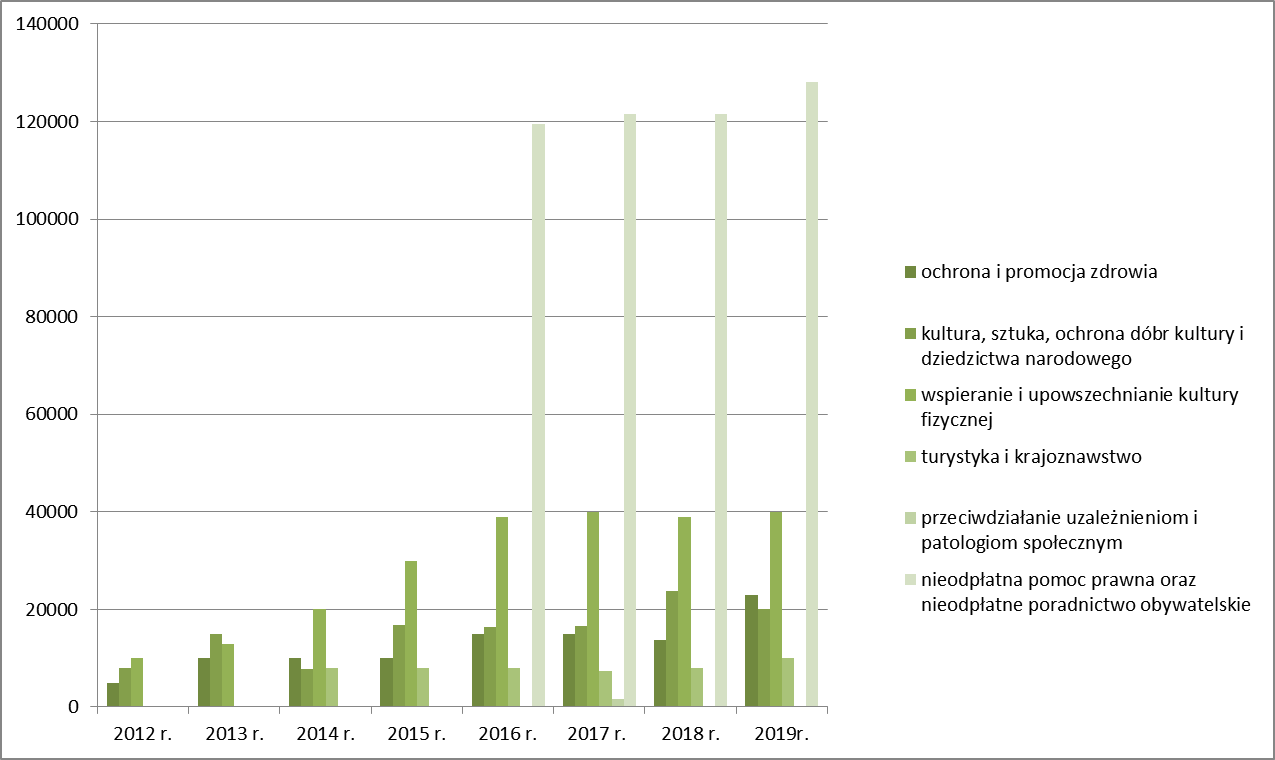 Liczba zrealizowanych zadań publicznych powiatu w minionych latach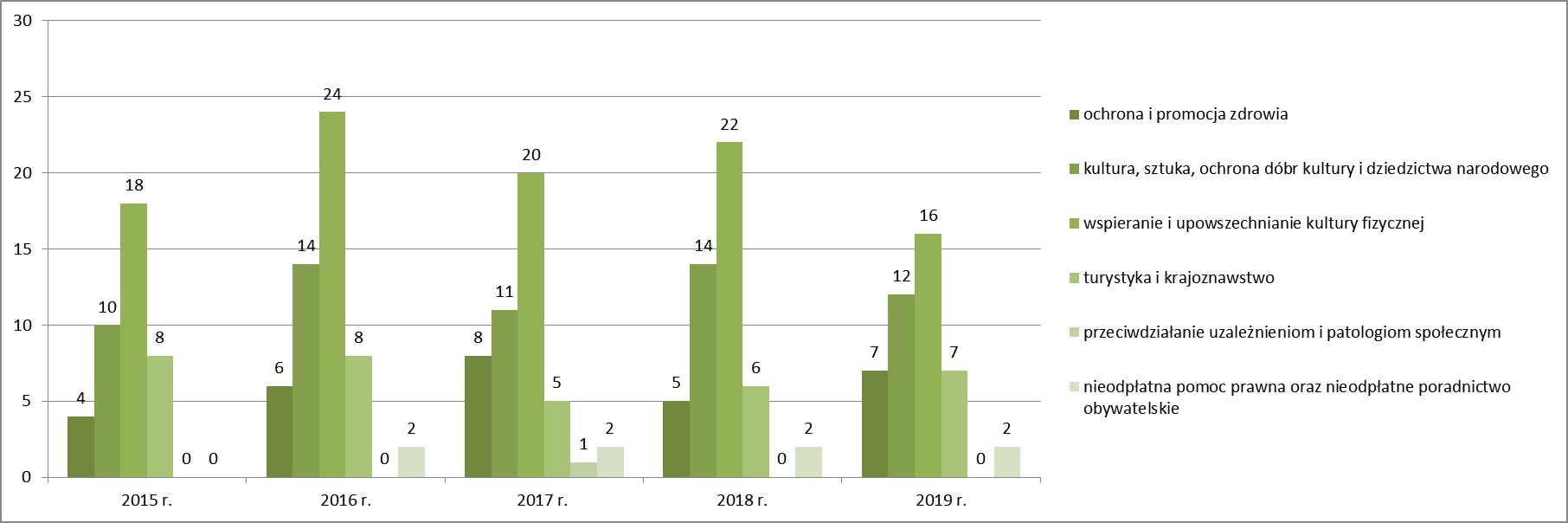 Liczba beneficjentów zrealizowanych zadań w minionych latach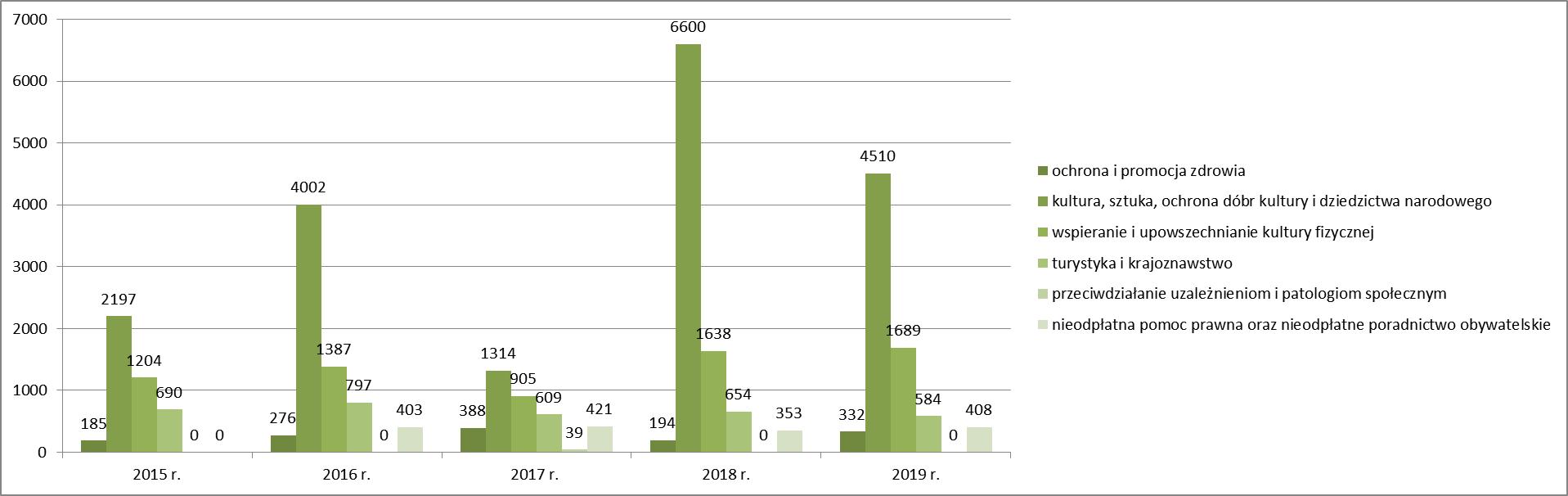 Lokalizacja zadań publicznych powiatu realizowanych w 2019 r.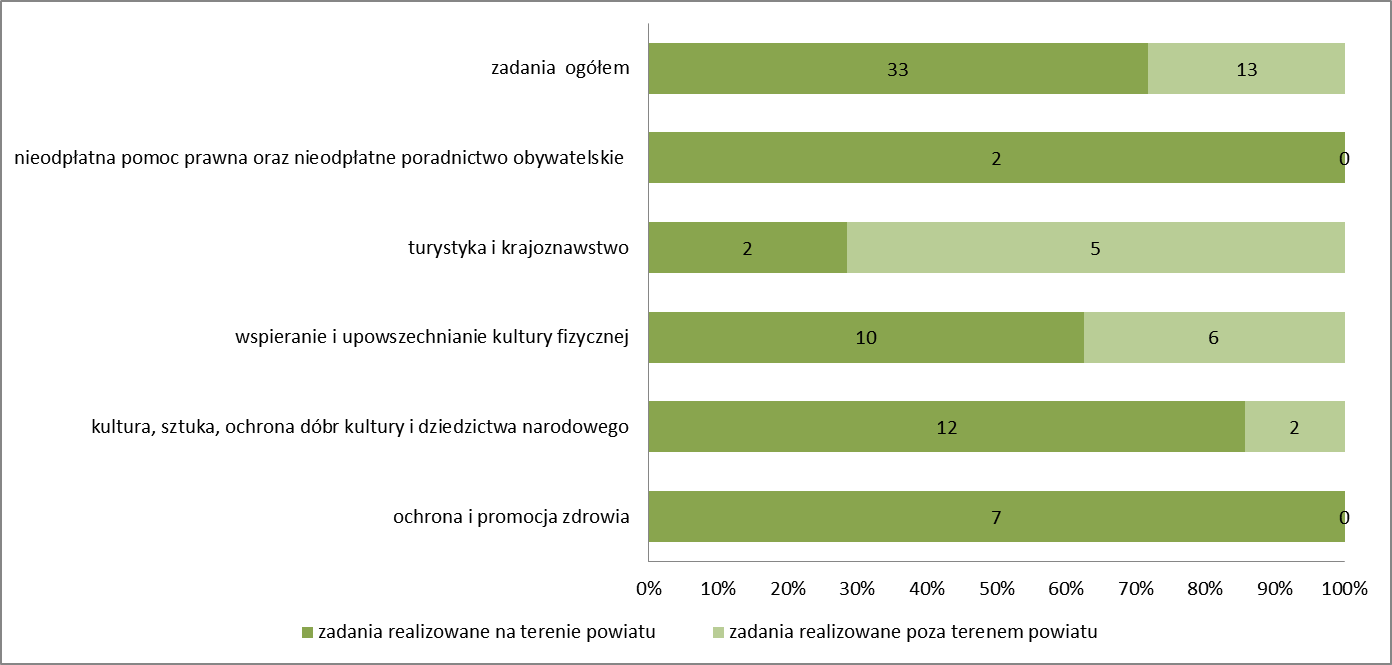 Lokalizacja organizacji, które złożyły oferty na realizację zadań publicznych powiatu w trybie konkursowym oraz w trybie pozakonkursowym, tzw. "małych grantów", 
w 2019 r. 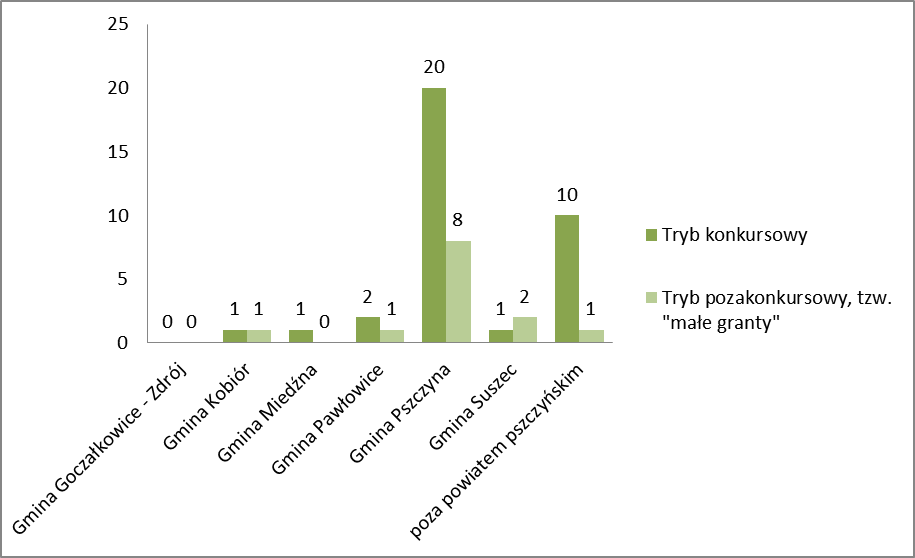 Lokalizacja organizacji, które zrealizowały zadania publiczne powiatu w trybie konkursowym oraz w trybie pozakonkursowym, tzw. "małych grantów", w 2019 r. Wzajemne informowanie się o planowanych kierunkach działalności, poprzez publikowanie na stronie internetowej Powiatu ważnych dla podmiotów informacji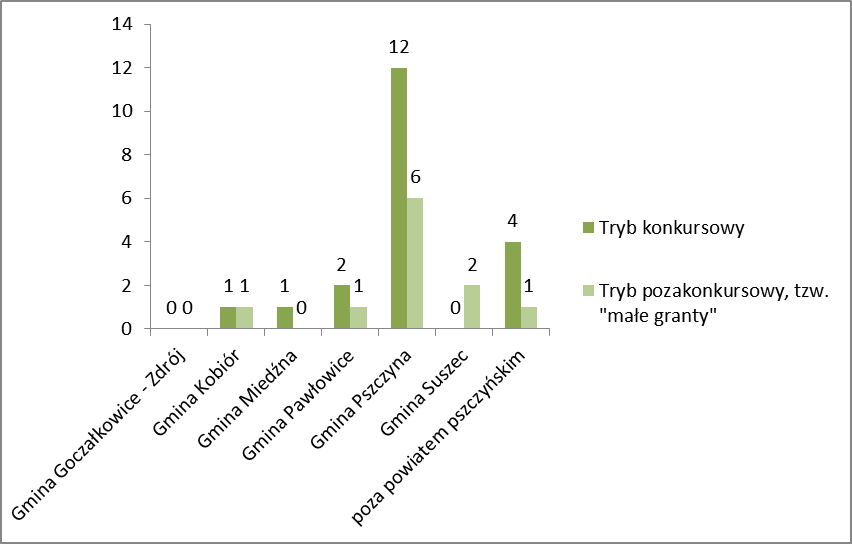 Na stronie internetowej www.powiat.pszczyna.pl w zakładce Organizacje pozarządowe w okresie od 1 stycznia do 31 grudnia 2019 r. zamieszczono szereg newsów we wskazanym obszarze tematycznym.Publikowane były najczęściej ogłoszenia o konkursach ofert dla organizacji pozarządowych i innych podmiotów, prowadzących działalność pożytku publicznego, wyniki konkursów wraz z informacjami o przyznanych dotacjach, informacje o szkoleniach oraz zmiany w przepisach ustawowych.W aktualnościach znajdowały się także informacje dotyczące realizowanych przez poszczególne organizacje przedsięwzięć i projektów. Ponadto na stronie internetowej powiatu zamieszczano inne ogłoszenia, mogące mieć znaczenie 
z punktu widzenia podmiotów, wśród których znalazły się powiadomienia 
o prowadzonych kampaniach społecznych, projektach, w których można wziąć udział, działaniach podmiotów czy też zdobytych przez powiatowe podmioty nagrodach i wyróżnieniach.Realizacja wspólnych projektów i inicjatyw na rzecz społeczności lokalnejW 2019 roku Powiat wspólnie z podmiotami realizował różnego rodzaju przedsięwzięcia na rzecz społeczności lokalnej Powiatu Pszczyńskiego. Udzielano również patronatów różnego rodzaju wydarzeniom organizowanym przez tzw. trzeci sektor. Ponadto Powiat Pszczyński był współorganizatorem następujących przedsięwzięć o charakterze powiatowym:Współorganizacja biegu charytatywnego „Mikołaje Aniołom”,Współorganizacja z Uniwersytetem Śląskim w Katowicach i Cieszynie XXXII Międzynarodowego Studenckiego Festiwalu Folklorystycznego,Współorganizacja z Pszczyńską Grupą Motorową Motoserca,Współorganizacja z Caritas Archidiecezji Katowickiej Ośrodek Matka Boża Różańcowa XVI Międzyośrodkowych Zawodów Sportowych – Pszczyna 2019,Współorganizacja z Parafią pw. Podwyższenia Krzyża Św. i Matki Bożej Częstochowskiej w Pszczynie pobytu grupy dzieci i młodzieży z Ukrainy w Pszczynie,Współorganizacja ze Związkiem Nauczycielstwa Polskiego XV Ogólnopolskiego Zlotu Klubu Młodego Nauczyciela,Współorganizacja z Towarzystwem Miłośników Ziemi Pszczyńskiej Przeglądu Zespołów Ludowych „Spotkania pod Brzymem”,Współorganizacja z Pszczyńskim Klubem Tenisowo – Narciarskim Greg Team Mistrzostw Powiatu Pszczyńskiego w Narciarstwie Alpejskim, Współorganizacja z Fundacją na Dobro Harcerstwa Górnośląskiego zlotu młodzieży „ Mokre Stopy”,Współorganizacja wyjazdu zawodniczek UKS Centrum na Międzynarodowy Turniej Siatkówki do Bitterfeld- Wolfen w Niemczech, Współorganizacja z LKS Jankowice III Rodzinnego biegu charytatywnego,Wsparcie finansowe zespołu Pieśni i Tańca „Wolanie”,Współorganizacja wyjazdu zespołu Wiślanie na przeglądy folklorystyczne,Współorganizacja wyjazdu 4 Harcerskiej Drużyny Wodnej z Pszczyny na spływ wiosenny,Współorganizacja wyjazdu zespołu folklorystycznego GórzanieWspółorganizacja II Krajowej Wystawy Psów Rasowych w Wiśle Małej,Współorganizacja z Ligą Obrony Kraju Klub Motorowy przy ZMGm Pszczyna XXXVI Samochodowego Rajdu Uśmiechu,Współorganizacja jubileuszu Koła Gospodyń Wiejskich z ĆwiklicWspółorganizacja wyjazdu Kurkowego Bractwa Strzeleckiego na zawodyStarosta Pszczyński objął swoim honorowym patronatem następujące inicjatywy:VI ogólnopolski Konkurs Krasomówczy Przewodników organizowany przez Oddział PTTK Ziemi PszczyńskiejNoworoczny Turniej Badmintona organizowany przez Uczniowski Klub Sportowy „Plesbad” PszczynaMarsz dla Życia i Rodziny organizowany przez Parafię pw. Podwyższenia Krzyża Św. i Matki Bożej Częstochowskiej w Pszczynie25 edycja zlotu młodzieży wolnej od nałogów i nie obyczajowych zachowań „Mokre Stopy”III Rodzinny Bieg Charytatywny w JankowicachKonkurs wokalny dla dzieci i młodzieży orgaznizowany przez Fundację „nie Czekaj”Udostępnianie obiektów podmiotom tzw. trzeciego sektoraW 2019 r. bezpłatnie lub na preferencyjnych warunkach udostępniono obiekty sportowe Powiatowego Ośrodka Sportu i Rekreacji w Pszczynie następującym podmiotom:Ponadto bezpłatnie następującym organizacjom pozarządowym udostępniano salę sesyjną Starostwa Powiatowego w Pszczynie:Polski Związek Emerytów, Rencistów i Inwalidów – Zarząd Oddziału Rejonowego w Pszczynie ( 2 razy)LGD „Ziemia Pszczyńska”( 3 razy)Stowarzyszenie „Pszczyński Uniwersytet Trzeciego Wieku” Pszczyńskie Stowarzyszenie Emerytów i Rencistów Fundacja „Moja Przyszłość” Stowarzyszenie „DOGMA” Powiatowe Centrum Organizacji PozarządowychW lipcu 2016 roku Powiat Pszczyński podpisał list intencyjny z Centrum Społecznego Rozwoju z siedzibą w Mikołowie, dotyczący stworzenia i prowadzenia Powiatowego Centrum Organizacji Pozarządowych i punktu konsultacyjnego dotyczącego przedsiębiorczości społecznej w ramach działalności ROWES 
we współpracy z Fundacją Pszczyńska Organizacja Współpracy, Ekspresji 
i Rozwoju.Powiatowe Centrum Organizacji Pozarządowych swoją działalność rozpoczęło 
1 września 2016 roku. Działalność swoją prowadzi w następujących płaszczyznach:Tworzenie współpracy pomiędzy sektorami: organizacji pozarządowych, publicznymi oraz prywatnymi.Inicjowanie i pomoc w opracowaniu projektów dotyczących działalności społecznie pożytecznej.Organizacja szkoleń, warsztatów i konsultacji dla NGO.Działanie na rzecz transferu dobrych praktyk.Pośrednictwo w zakresie nawiązywania partnerstw.W ramach współpracy partnerskiej:ROWES zapewnia merytoryczną kadrę prowadzącą różne formy wsparcia (warsztaty, doradztwo indywidualne i grupowe).Powiat Pszczyński zapewnia pomieszczenie lokalowe należące do Powiatowego Zespołu Szkół nr 2 w Pszczynie przy ul. Bogedaina 24 oraz w ramach dostępnych środków w budżecie Promocji Powiatu i Integracji Europejskiej wspomaga promocję i organizację szkoleń skierowanych dla NGO.Powiatowe Centrum Organizacji Pozarządowych działające w partnerstwie 
z Powiatem Pszczyńskim w 2019 roku zrealizowało następujące zadania:PRZEPROWADZONO  DZIAŁANIA W ZAKRESIE WSPÓŁPRACY Z ORGANIZACJAMI POZARZĄDOWYMI Z TERENU POWIATU PSZCZYŃSKIEGO:Analizy potrzeb organizacji pozarządowych.Wsparcie w tworzeniu partnerstw:pomoc w określeniu możliwości i potrzeb współpracy,Dotacje w ramach programu Działaj Lokalnie na terenie działania ODL Centrum Społecznego Rozwoju (gminy powiatu pszczyńskiego – udzielono dotacji dla jednej organizacji z Gminy Pawłowice na kwotę 3500 zł).Pomoc doradcza i szkoleniowa w zakresie:Pomoc świadczona była przez dwóch doradców i animatora: łącznie przeprowadzono ok. 100 godzin miesięcznie  wsparcia (łącznie 1200 godzin wsparcia w 2019 roku)  w zakresie:Planowanie działańProjektów – konsultacja napisanych projektówZmian statutowych, rejestracji podmiotu;Zarządzania zasobami ludzkimiWolontariatuStandaryzacji usługRozwoju działalności statutowejRozwoju działalności gospodarczejKlauzul społecznych w zamówieniach publicznychPrzeprowadzono szkolenia m.in.: „Zagrożenia dla organizacji pozarządowych”, „Zasady przygotowania sprawozdania finansowego w NGO”, „Zasady przeprowadzania zbiórek publicznych”; „Opracowanie projektów społecznych”, „Jak wspierać potencjał NGO – spotkanie z wykorzystaniem word cafe’’;„Aspekty finansowe i rachunkowe w działalności PES”  - cykl 3 szkoleń; Przeprowadzono 4 śniadania biznesowe dla podmiotów z sektora ekonomii społecznej oraz biznesu.Prelekcja na  konferencji organizowanej ze Starostwem Powiatowym w Pszczynie -„NIEPEŁNOSPRAWNOŚĆ NIE MUSI OGRANICZAĆ”  na temat: „Osoba  z niepełnosprawnością aktywna zawodowo. Przedsiębiorstwa społeczne szansą na karierę”.Doradztwo specjalistyczne dla NGOEkonomizacja – wsparcie dla podmiotów rozpoczynających działalność gospodarczą Dotacje – utworzono 22 miejsca pracy  przeznaczono na ten cel kwotę  468 000 zł Wsparcie pomostowe / utrzymanie stworzonych miejsc pracy:  przeznaczono na ten cel kwotę: 171 400 złPRZEPROWADZONO  DZIAŁANIA W ZAKRESIE WSPÓŁPRACY Z JEDNOSTKAMI SAMORZĄDU TERYTORIALNEGO Z TERENU POWIATU PSZCZYŃSKIEGO:Analiza potrzebWsparcie dla tworzenia partnerstw Animacja – udział w sesjach rad gminy , współpraca z PUP w zakresie tworzenia i promocji podmiotów ekonomii społecznejDotacje w ramach programu Działaj Lokalnie na terenie działania ODL Centrum Społecznego Rozwoju (gminy powiatu pszczyńskiego).Wdrażanie klauzul społecznych w zamówienia publiczne.Współpraca z NGO oraz prezentacja dobrych praktyk w tym zakresie.Tworzenie spółdzielni socjalnych osób prawnych (dotacje, wsparcie pomostowe, zamówienia in haus) – prowadzenie szkoleń w tym zakresie.Konsultacje przygotowanych dokumentówPRZEPROWADZONO  DZIAŁANIA W ZAKRESIE WSPÓŁPRACY Z PARTNERAMI BIZNESOWYMI Z TERENU POWIATU PSZCZYŃSKIEGO:1. Analiza potrzebpartnerstwa(Animacja) Optymalizacja kosztów przedsiębiorstwa Rozwijanie przedsiębiorstwa w oparciu o modele ES.CSR	Ocena realizacji programuSprawozdanie z realizacji Programu zostało sporządzone na podstawie ewaluacji, którą przeprowadził Wydział Promocji Powiatu i Integracji Europejskiej, przy udziale pozostałych wydziałów oraz jednostek organizacyjnych Powiatu współpracujących z podmiotami tzw. trzeciego sektora.Zgodnie z Programem, w trakcie jego realizacji, podmioty prowadzące działalność na terenie Powiatu miały możliwość zgłaszania swoich wniosków, uwag i propozycji do Wydziału Promocji Powiatu i Integracji Europejskiej, w formie pisemnej lub elektronicznej na adres: promocja@powiat.pszczyna.pl. Dzięki udzielonemu wsparciu zrealizowano wiele wartościowych przedsięwzięć, które wpłynęły na liczbę nowo powstałych stowarzyszeń i zwiększoną aktywność organizacji pozarządowych w stosunku do lat ubiegłych.W 2019 roku na terenie Powiatu Pszczyńskiego funkcjonowało łącznie 308 
tzw. organizacji pozarządowych, w tym:118 stowarzyszeń, zarejestrowanych w Krajowym Rejestrze Sądowym,44 fundacje,29 stowarzyszeń zwykłych,39 klubów sportowych, ujętych w ewidencji prowadzonej przez Starostę Pszczyńskiego, których statuty nie przewidują prowadzenia działalności gospodarczej,48 uczniowskie kluby sportowe30 stowarzyszeń kultury fizycznejLiczba organizacji pozarządowych zarejestrowanych na terenie powiatu pszczyńskiego w minionych latachW 2019 roku na terenie Powiatu Pszczyńskiego rozpoczęły swoją działalność takie podmioty jak:Klub Sportowy „PoWoli Do Celu” w WoliUKS RIO Pielgrzymowice w PielgrzymowicachOchotnicza Straż Pożarna w PorębieKomitet Kopca Tadeusza Kościuszki w PszczynieŚląsko-Małopolski Komitet Pomocy dzieciom Polskim Archidiecezji Lwowskiej w PszczynieStowarzyszenie Protekt w Goczałkowicach ZdrojuStowarzyszenie Pszczyński Klub Świętego Eustachego w StudzionceStowarzyszenie Kobiór Aktywni w KobiórzeŚląskie Aniołąki w ŁąceStowarzyszenie na Rzecz Rozwoju Wsi Wisła WielkaStowarzyszenie na Rzecz Rozwoju Pickleballa  „Polski Pickleball” w PszczynieStowarzyszenie Sztucznej Inteligencji w PszczynieStowarzyszenie Dla Bezpieczeństwa Ruchu Drogowego w PszczynieFundacja Medulla w PszczynieFundacja Przymierze w SuszcuFundacja Football Project Group w PiaskuAktualny rejestr organizacji pozarządowych można znaleźć w Biuletynie Informacji Publicznej Powiatu Pszczyńskiego www.bip.powiat.pszczyna.pl w zakładce Starostwo / Rejestry, ewidencje.Realizacja programu przyczyniła się nie tylko do nadania większego znaczenia inicjatywom z udziałem tzw. trzeciego sektora, ale także do tworzenia odpowiednich warunków dla rozwoju społeczeństwa i dialogu obywatelskiego oraz nawiązania współpracy z nowymi organizacjami pozarządowymi, rokującej w przyszłości urzeczywistnieniem ciekawych przedsięwzięć.Podjęte przez realizatorów programu działania wpłynęły również pozytywnie na poprawę jakości życia mieszkańców naszego powiatu oraz zapewnienie im przyjaznej i otwartej przestrzeni, sprzyjającej podejmowaniu działań odpowiadających na faktyczne potrzeby społeczności lokalnej.Wnioski i spostrzeżenia z realizacji programu w roku 2019 roku z pewnością posłużą podczas konstruowania zapisów programów współpracy Powiatu Pszczyńskiego 
z organizacjami pozarządowymi i innymi podmiotami prowadzącymi działalności pożytku publicznego w kolejnych latach tak, aby jeszcze efektywniej kształtować społeczeństwo obywatelskie, inspirować do podejmowania działań na rzecz mieszkańców Powiatu i zacieśniać współpracę pomiędzy Powiatem a podmiotami, przyczyniając się tym samym do pozytywnych relacji pomiędzy obiema stronami.L.p.PodmiotAdresNazwa zadaniaWysokość dotacji1Fundacja „Moja Przyszłość”ul. Dębowa 36a43-410 Marklowice Górne„Zrozumieć siebie” – zadanie realizowane w ramach III celu operacyjnego Narodowego Programu Zdrowia na lata 2016-20202750,00 zł2Stowarzyszenie RAZEM dla dzieci i młodzieży z niepełnosprawnościami ul.  Zamenhofa 543-200 Pszczyna„Organizacja zajęć z pływania” - zadanie realizowane w ramach I celu operacyjnego Narodowego Programu Zdrowia na lata 2016-20202000,00 zł 3Stowarzyszenie na Rzecz Osób z Wadami Słuchu i Wadami Wymowy w Pszczynieul. Marii Skłodowskiej-Curie 143-200 Pszczyna„Promocja kultury fizycznej oraz ochrona zdrowia dzieci i młodzieży z terenu Powiatu Pszczyńskiego” - zadanie realizowane w ramach I celu operacyjnego Narodowego Programu Zdrowia na lata 2016-20202000,00 zł4Fundacja Kobiety w Rozwojuul. Korfantego 53/15 
43 -200 Pszczyna„Ochrona Zdrowia Psychicznego” - zadanie realizowane w ramach III celu operacyjnego Narodowego Programu Zdrowia na lata 2016-20202500,00 zł 5.Fundacja Kobiety w Rozwojuul. Korfantego 53/15 
43 -200 Pszczyna„Klub Seniora” - zadanie realizowane w ramach V celu operacyjnego Narodowego Programu Zdrowia na lata 2016-20201500,00 zł 6.Centrum Przedsiębiorczości CP sp. z o.o.ul. Kopalniana 6, 43-225 Wola„Wspieranie aktywności osób starszych na poziomie lokalnym”- zadanie realizowane w ramach V celu operacyjnego Narodowego Programu Zdrowia na lata 2016-2020- 4480,00 zł7.Centrum Przedsiębiorczości CP sp. z o.o.ul. Kopalniana 6, 43-225 Wola„Promocja kultury fizycznej przez realizowanie zadań z zakresu zwiększenia dostępności zajęć sportowych dla dzieci i młodzieży ze szczególnym uwzględnieniem gimnastyki korekcyjno-kompensacyjnej”- zadanie realizowane w ramach I celu operacyjnego Narodowego Programu Zdrowia na lata 2016-2020-4350,00 zł8.Centrum Przedsiębiorczości CP sp. z o.o.ul. Kopalniana 6, 43-225 Wola„Edukacja zdrowotna w zakresie szkód wynikających ze spożywania alkoholu dla konsumentów i ich otoczenia”- zadanie realizowane w ramach II celu operacyjnego Narodowego Programu Zdrowia na lata 2016-2020-3405,00 zł22 985,00złlp.Podmiotnazwa zadanianazwa zadaniaokres realizacji zadaniacałkowita wartość zadaniaprzyznana kwota dotacjiprocentowy udział dotacji w całkowitych kosztach zadaniaprzeznaczenie dotacjiprzeznaczenie dotacjiliczba uczestnikówFundacja „Moja Przyszłość”„Zrozumieć siebie”„Zrozumieć siebie”13.06.2019r. – 31.12.2019r.3803,19zł2750,00zł72,31%-zakup pomocy do przeprowadzenia warsztatów i konferencji;-zakup poczęstunku na konferencję;-sfinansowanie materiałów promocyjnych-zakup pomocy do przeprowadzenia warsztatów i konferencji;-zakup poczęstunku na konferencję;-sfinansowanie materiałów promocyjnych128Stowarzyszenie RAZEM dla dzieci i młodzieży z niepełnosprawnościami„Organizacja zajęć z pływania”„Organizacja zajęć z pływania”17.06.2019r.- 30.11.2019r.6038,60zł2000,00zł33,12%- dofinansowanie transportu uczestników zadania na basen ;- dofinansowanie zakupu karnetów na basen- dofinansowanie transportu uczestników zadania na basen ;- dofinansowanie zakupu karnetów na basen101Stowarzyszenie na Rzecz Osób z Wadami Słuchu i Wadami Wymowy w Pszczynie„Promocja kultury fizycznej oraz ochrona zdrowia dzieci i młodzieży z terenu Powiatu Pszczyńskiego”„Promocja kultury fizycznej oraz ochrona zdrowia dzieci i młodzieży z terenu Powiatu Pszczyńskiego”13.06.2019r.- 31.12.2019r.2532,99zł2000,00zł78,96%- sfinansowanie zajęć z Nordic Walking z instruktarzem fizjoterapeuty;- sfinansowanie zajęć z gimnastyki korekcyjno-kompensacyjnej oraz zajęć rehabilitacyjnych (korekta wad postawy);-zakup materiałów dydaktycznych/wyposażenia niezbędnych do przeprowadzenia zajęć- sfinansowanie zajęć z Nordic Walking z instruktarzem fizjoterapeuty;- sfinansowanie zajęć z gimnastyki korekcyjno-kompensacyjnej oraz zajęć rehabilitacyjnych (korekta wad postawy);-zakup materiałów dydaktycznych/wyposażenia niezbędnych do przeprowadzenia zajęć30Fundacja Kobiety w Rozwoju„Ochrona Zdrowia Psychicznego”„Ochrona Zdrowia Psychicznego”12.06.2019r.- 30.11.2019r.3499,75zł2500,00zł – dotacja przyznana71,43%-sfinansowanie indywidualnych konsultacji nt. zdrowia psychicznego;-sfinansowanie warsztatów grupowych nt. zdrowia psychicznego-sfinansowanie indywidualnych konsultacji nt. zdrowia psychicznego;-sfinansowanie warsztatów grupowych nt. zdrowia psychicznego17Fundacja Kobiety w Rozwoju„Ochrona Zdrowia Psychicznego”„Ochrona Zdrowia Psychicznego”12.06.2019r.- 30.11.2019r.3499,75zł2499,99zł – dotacja wykorzystana71,43%-sfinansowanie indywidualnych konsultacji nt. zdrowia psychicznego;-sfinansowanie warsztatów grupowych nt. zdrowia psychicznego-sfinansowanie indywidualnych konsultacji nt. zdrowia psychicznego;-sfinansowanie warsztatów grupowych nt. zdrowia psychicznego17Fundacja Kobiety w Rozwoju„Klub Seniora”„Klub Seniora”12.06.2019r.- 30.11.2019r.2265,17zł1500,00zł – dotacja przekazana66,22%-zakup gier planszowych, biddingboxów oraz kart do gry na potrzeby spotkań z Seniorami;-sfinansowanie warsztatów grupowych dla Seniorów-zakup gier planszowych, biddingboxów oraz kart do gry na potrzeby spotkań z Seniorami;-sfinansowanie warsztatów grupowych dla Seniorów20Fundacja Kobiety w Rozwoju„Klub Seniora”„Klub Seniora”12.06.2019r.- 30.11.2019r.2265,17zł1409,16zł – dotacja wykorzystana62,20%-zakup gier planszowych, biddingboxów oraz kart do gry na potrzeby spotkań z Seniorami;-sfinansowanie warsztatów grupowych dla Seniorów-zakup gier planszowych, biddingboxów oraz kart do gry na potrzeby spotkań z Seniorami;-sfinansowanie warsztatów grupowych dla Seniorów206)Centrum Przedsiębiorczości CP sp. z o.o.„Wspieranie aktywności osób starszych na poziomie lokalnym”-„Wspieranie aktywności osób starszych na poziomie lokalnym”-01.09.2019r.-31.12.2019r.5348,49zł4480,00zł – dotacja przekazana83,76%-sfinansowanie wynagrodzenia lekarza specjalisty przeprowadzającego badania;-sfinansowanie konsultacji psychologicznych;-sfinansowanie konsultacji rehabilitacyjnych;- sfinansowanie obsługi pielęgniarskiej;- sfinansowanie zakupu pulsoksymetru na potrzeby realizacji zadania-sfinansowanie wynagrodzenia lekarza specjalisty przeprowadzającego badania;-sfinansowanie konsultacji psychologicznych;-sfinansowanie konsultacji rehabilitacyjnych;- sfinansowanie obsługi pielęgniarskiej;- sfinansowanie zakupu pulsoksymetru na potrzeby realizacji zadania166)Centrum Przedsiębiorczości CP sp. z o.o.„Wspieranie aktywności osób starszych na poziomie lokalnym”-„Wspieranie aktywności osób starszych na poziomie lokalnym”-01.09.2019r.-31.12.2019r.5348,49zł4214,99zł – dotacja wykorzystana78,8%-sfinansowanie wynagrodzenia lekarza specjalisty przeprowadzającego badania;-sfinansowanie konsultacji psychologicznych;-sfinansowanie konsultacji rehabilitacyjnych;- sfinansowanie obsługi pielęgniarskiej;- sfinansowanie zakupu pulsoksymetru na potrzeby realizacji zadania-sfinansowanie wynagrodzenia lekarza specjalisty przeprowadzającego badania;-sfinansowanie konsultacji psychologicznych;-sfinansowanie konsultacji rehabilitacyjnych;- sfinansowanie obsługi pielęgniarskiej;- sfinansowanie zakupu pulsoksymetru na potrzeby realizacji zadania167)Centrum Przedsiębiorczości CP sp. z o.o.„Promocja kultury fizycznej przez realizowanie zadań z zakresu zwiększenia dostępności zajęć sportowych dla dzieci i młodzieży ze szczególnym uwzględnieniem gimnastyki korekcyjno-kompensacyjnej”„Promocja kultury fizycznej przez realizowanie zadań z zakresu zwiększenia dostępności zajęć sportowych dla dzieci i młodzieży ze szczególnym uwzględnieniem gimnastyki korekcyjno-kompensacyjnej”01.09.2019r.-31.12.2019r.4962,98zł4350,00zł – dotacja przekazana87,65%-sfinansowanie wynagrodzenia rehabilitanta prowadzącego konsultacje rehabilitacyjne oraz zajęcia rehabilitacyjne;-zakup niezbędnych pomocy wykorzystywanych w trakcie zajęć np. materace do ćwiczeń, laski gimnastyczne, wałki, półwałki itp.-sfinansowanie wynagrodzenia rehabilitanta prowadzącego konsultacje rehabilitacyjne oraz zajęcia rehabilitacyjne;-zakup niezbędnych pomocy wykorzystywanych w trakcie zajęć np. materace do ćwiczeń, laski gimnastyczne, wałki, półwałki itp.207)Centrum Przedsiębiorczości CP sp. z o.o.„Promocja kultury fizycznej przez realizowanie zadań z zakresu zwiększenia dostępności zajęć sportowych dla dzieci i młodzieży ze szczególnym uwzględnieniem gimnastyki korekcyjno-kompensacyjnej”„Promocja kultury fizycznej przez realizowanie zadań z zakresu zwiększenia dostępności zajęć sportowych dla dzieci i młodzieży ze szczególnym uwzględnieniem gimnastyki korekcyjno-kompensacyjnej”01.09.2019r.-31.12.2019r.4962,98zł3859,99zł – dotacja wykorzystana77,78%-sfinansowanie wynagrodzenia rehabilitanta prowadzącego konsultacje rehabilitacyjne oraz zajęcia rehabilitacyjne;-zakup niezbędnych pomocy wykorzystywanych w trakcie zajęć np. materace do ćwiczeń, laski gimnastyczne, wałki, półwałki itp.-sfinansowanie wynagrodzenia rehabilitanta prowadzącego konsultacje rehabilitacyjne oraz zajęcia rehabilitacyjne;-zakup niezbędnych pomocy wykorzystywanych w trakcie zajęć np. materace do ćwiczeń, laski gimnastyczne, wałki, półwałki itp.208)Centrum Przedsiębiorczości CP sp. z o.o.Centrum Przedsiębiorczości CP sp. z o.o.„Edukacja zdrowotna w zakresie szkód wynikających ze spożywania alkoholu dla konsumentów i ich otoczenia”-zadanie nie zostało zrealizowane0,00zł3405,00zł0,00zł – dotacja została zwrócona w całości0,00zł – dotacja została zwrócona w całości--SUMA22 985,00 zł332lp.podmiotAdresnazwa zadaniawysokość dotacjiTryb konkursowyTryb konkursowyTryb konkursowyTryb konkursowyTryb konkursowy1Stowarzyszenie Kobiórska Inicjatywa Kulturalnaul. Olszewskiego 54
43-210 KobiórOrganizacja 17. edycji festiwalu „Reggae w Stodole”2 400,00 zł2Agencja Rozwoju i Promocji Ziemi Pszczyńskiej Sp. Z o.o.ul. 3 Maja 9
43-200 PszczynaZ tradycji czerpiemy siłę- czyli powrót do hafciarstwa na Ziemi Pszczyńskiej4 100,00 zł3Przeciw Nicości – Stowarzyszenie Fotograficzne im. Mieczysława Wielomskiegoul. Asnyka 18
43-502 Czechowice DziedziceIV Ogólnopolski Festiwal i Konkurs Fotografii Ojczystej w Goczałkowicach-Zdroju2 400,00 zł4Stowarzyszenie Chór Mieszany „ Lutnia”ul. 3 Maja 1543-200 PszczynaUdział w inicjatywie kulturalnej mieszkańców  powiatu pszczyńskiego poprzez uczestnictwo w ogólnopolskim festiwalu/ konkursie chórów2 450,00 zł 5Stowarzyszenie „take tam…” im. Artystów Międzywojnia ul. Męczenników Oświęcimskich 37,43-229 Ćwiklice Masz prawo! Filmy edukacyjne na 30- lecie Konwencji Praw Dziecka 1 850,00 zł 6Stowarzyszenie zwykłe„ Aniołąki”ul. Tysiąclecia 3343-241 Łąka Warsztaty wokalne dla dzieci oraz organizacja koncertu finałowego 1 350,00 zł7Agencja Rozwoju i Promocji Ziemi Pszczyńskiej Sp. Z o.o.ul. 3 Maja 9
43-200 PszczynaŚwięto ziół w skansenie1 450,00 złTryb pozakonkursowy, tzw. "małe granty"Tryb pozakonkursowy, tzw. "małe granty"Tryb pozakonkursowy, tzw. "małe granty"Tryb pozakonkursowy, tzw. "małe granty"Tryb pozakonkursowy, tzw. "małe granty"8Stowarzyszenie Kobiórska Inicjatywa Kulturalna ul. Olszewskiego 54
43-210 KobiórOrganizacja imprezy artystycznej w ramach 9 Finału WOŚP w Kobiórze1 000,00 zł9Stowarzyszenie „Razem” dla Dzieci i Młodzieży z Niepełnosprawnościamiul. Zamenhofa 5
43-200 PszczynaPublikacja katalogowa "Jest taka szkoła…"650,00 zł10Centrum Społecznego Rozwojuul. Jana Pawła II 1/2
43-190 MikołówProwadzenie animacji kulturalnych dla dzieci podczas Daisy Days1 000,00 zł11Związek Górnośląski Koło Suszecul. Szkolna 154
43-267 Suszec100 flag na 100-lecie I Powstania Śląskiego650,00 zł12Agencja Rozwoju i Promocji Ziemi Pszczyńskiej sp. z o.o.ul. 3 Maja 9
43-200 PszczynaDzień dziecka w skansenie650,00 zł19 950,00 zł lp.Podmiotnazwa zadaniaokres realizacji zadaniacałkowita wartość zadaniaprzyznana kwota dotacjiprocentowy udział dotacji w całkowitych kosztach zadaniaprzeznaczenie dotacjiliczba uczestnikówTryb konkursowyTryb konkursowyTryb konkursowyTryb konkursowyTryb konkursowyTryb konkursowyTryb konkursowyTryb konkursowyTryb konkursowy1"Przeciw Nicości" - Stowarzyszenie Fotograficzne im. Mieczysława WielomskiegoIV Ogólnopolski Festiwal i Konkurs Fotografii Ojczystej w Goczałkowicach-Zdroju01.04.2019 - 15.12.201915 020,00 zł2 400,00 zł15,98%wydruki zdjęć, katalogów oraz wystawy≈15002Stowarzyszenie Kobiórska Inicjatywa KulturalnaOrganizacja 17. edycji festiwalu „Reggae w Stodole”10.04.2019 - 15.07.20195 898,44 zł2 400,00 zł40,69%- honoraria zespołów
- wynajęcie firmy ochroniarskiej 
- wynajęcie firmy oświetleniowej≈5003Agencja Rozwoju i Promocji Ziemi Pszczyńskiej sp. z o.o.Z tradycji czerpiemy siłę - czyli powrót do hafciarstwa na Ziemi Pszczyńskiej01.03.2019 - 15.12.20199 200,00 zł4 100,00 zł44,57%transport, wstęp do muzeum, lekcja i zajęcia z hafciarstwa, obsługa fotograficzna214Stowarzyszenie Chór Mieszany "Lutnia" PszczynaUdział w inicjatywie kulturalnej mieszkańców powiatu pszczyńskiego poprzez uczestnictwo w ogólnopolskim festiwalu/konkursie chórów01.04.2019 - 30.11.201910 593,84 zł2 450,00 zł20,26%transport275Stowarzyszenie "take tam…" im. Artystów MiędzywojniaMasz prawo! Filmy edukacyjne na 30-lecie Konwencji Praw Dziecka01.04.2019 - 15.12.201920 629,63 zł1 850,00 zł8,97%wynagrodzenie psychologa, pedagoga i prawnika oraz zakup sprzętu filmowego i artykułów papierniczych2506Stowarzyszenie Zwykłe "Aniołąki"Warsztaty wokalne dla dzieci01.04.2019 - 15.12.20192 900,00 zł1 350,00 zł46,55%przeprowadzenie rekrutacji i warsztatów127Agencja Rozwoju i Promocji Ziemi Pszczyńskiej sp. z o.o.Święto ziół w skansenie01.05.2019 - 30.09.20194 000,00 zł1 450,00 zł36,25%- konferansjer
-  S8pokaz rzeźbiarstwa≈1500Tryb pozakonkursowy, tzw. "małe granty"Tryb pozakonkursowy, tzw. "małe granty"Tryb pozakonkursowy, tzw. "małe granty"Tryb pozakonkursowy, tzw. "małe granty"Tryb pozakonkursowy, tzw. "małe granty"Tryb pozakonkursowy, tzw. "małe granty"Tryb pozakonkursowy, tzw. "małe granty"Tryb pozakonkursowy, tzw. "małe granty"Tryb pozakonkursowy, tzw. "małe granty"8Stowarzyszenie Kobiórska Inicjatywa KulturalnaOrganizacja imprezy artystycznej w ramach 9 Finału WOŚP w Kobiórze09.01.2019 - 31.01.2019   3 000,31 zł 1 000,00 zł33,33%- wynajęcie firmy ochroniarskiejkilkaset osób9Centrum Społecznego RozwojuProwadzenie animacji kulturalnych dla dzieci podczas Daisy Days01.05.2019 - 30.06.2019   2 502,88 zł 1 000,00 zł39,95%- materiały niezbędne do prowadzenia animacji≈10010Stowarzyszenie „Razem” dla Dzieci i Młodzieży z NiepełnosprawnościamiPublikacja katalogowa "Jest taka szkoła…"01.03.2019 - 15.05.2019   2 092,88 zł 650,00 zł31,06%- wydruk publikacji3011Związek Górnośląski Koło Suszec100 flag na 100-lecie I Powstania Śląskiego15.03.2019 - 10.05.2019   1 733,00 zł 650,00 zł37,51%- zakup flag Górnego Śląska10012Agencja Rozwoju i Promocji Ziemi Pszczyńskiej sp. z o.o.Dzień dziecka w skansenie15.04.2019 - 30.06.2019   1 000,00 zł 650,00 zł65,00%-prowadzenie zajęć dla dzieci
- zakup lodów
- pokaz artystyczny ≈270SUMA19 950,00 zł≈ 4510 osóblp.podmiotAdresnazwa zadaniawysokość dotacjiTryb konkursowyTryb konkursowyTryb konkursowyTryb konkursowyTryb konkursowy1Uczniowski Klub Sportowo - Turystyczny "Diablak"ul. J. Kupca 7
43-200 PszczynaTworzenie możliwości mieszkańcom powiatu spędzenia wolnego czasu poprzez uprawianie wspinaczki2 300,00 zł 2Uczniowski Klub Sportowy „Budo” przy SP nr 2 w Pawłowicachul. Pukowca 4
43-251 PawlowiceSzkolenie dzieci i młodzieży w kung-fu wu-shu2 900,00 zł 3Instytut Sportów i Systemów Walkiul. Bolesława Chrobrego 5/5
43-200 PszczynaTworzenie możliwości mieszkańcom powiatu pszczyńskiego udziału w zajęciach o charakterze sportowym z elementami systemów walki7 200,00 zł 4Uczniowski Klub Sportowy Warszowiceul. Cieszyńska 2
43-254 WarszowiceDziecięcy Turniej Piłkarski o Puchar Prezesa UKS Warszowice połączony z festynem rodzinnym1 100,00 zł 5Uczniowski Klub Sportowy Plesbad Pszczynaul. Bogedaina 1
43-200 PszczynaAktywne wakacje 2019 z badmintonem5 400,00 zł 6Centrum Aktywności Ruchowejul. Bogedaina 22
43-200 PszczynaSprawne dziecko - Liga Maluchów3 700,00 zł 7Centrum Aktywności Ruchowejul. Bogedaina 22
43-200 PszczynaPiknik rekreacyjno-sportowy3 400,00 zł 8Miejski Klub Sportowy "ISKRA"ul. Bogedaina 22
43-200 PszczynaSportowa wiosna4 100,00 zł 9Miejski Klub Sportowy "ISKRA"ul. Bogedaina 22
43-200 PszczynaMoje marzenie - Mecz Bundesliga2 900,00 zł Tryb pozakonkursowy, tzw. "małe granty"Tryb pozakonkursowy, tzw. "małe granty"Tryb pozakonkursowy, tzw. "małe granty"Tryb pozakonkursowy, tzw. "małe granty"Tryb pozakonkursowy, tzw. "małe granty"10Uczniowski Klub Sportowy AVATARul. Topolowa 42
43-262 KobieliceOrganizacja wyjazdu rowerowego dla dzieci od 8 - 16 lat1 000,00 zł11Uczniowski Ludowy Klub Tenisa Stołowego Pszczynaul. K. Wielkiego 5
43-200 PszczynaOrganizacja zajęć sportowych dla dzieci i młodzieży z terenu powiatu pszczyńskiego – „Ferie z tenisem stołowym 2019”1 000,00 zł12Stowarzyszenie „Razem” dla Dzieci i Młodzieży z Niepełnosprawnościamiul. Zamenhofa 5
43-200 PszczynaOrganizacja zawodów sportowych dla osób z niepełnosprawnością1 000,00 zł13Stowarzyszenie Pszczyński Uniwersytet Trzeciego Wiekuul. Bogedaina 20
43-200 PszczynaSeniorze, aktywność jest niezbędna1 000,00 zł14Ludowy Klub Sportowy Łąkaul. Turystyczna 21
43-241 ŁąkaTurniej o puchar Czesława Czerwionki w Łące1 000,00 zł15Klub Sportowy Warszowiceul. Strażacka 2
43-254 WarszowiceUdział drużyn KS Warszowice w Mistrzostwach Polski Par Mieszanych1 000,00 zł16Uczniowski Klub Sportowy "Centrum" Pszczynaul. Zamenhofa 5
43-200 PszczynaDbam o siebie i środowisko - promocja picia wody bezpośrednio z sieci oraz ograniczenie zużycia plastiku przez zawodniczki trenujące siatkówkę1 000,00 zł40 000,00 zł lp.podmiotnazwa zadaniaokres realizacji zadaniacałkowita wartość zadaniaprzyznana kwota dotacjiprocentowy udział dotacji w całkowitych kosztach zadaniaprzeznaczenie dotacjiliczba uczestnikówTryb konkursowyTryb konkursowyTryb konkursowyTryb konkursowyTryb konkursowyTryb konkursowyTryb konkursowyTryb konkursowyTryb konkursowyUczniowski Klub Sportowo - Turystyczny "Diablak"Tworzenie możliwości mieszkańcom powiatu spędzenia wolnego czasu poprzez uprawianie wspinaczki15.02.2019 - 15.12.20196 744,15 zł 2 300,00 34,10%-  transport
- wynajem ścianki
- zakup uprzęży, karabinków itp.86Uczniowski Klub Sportowy „Budo” przy SP nr 2 w PawłowicachSzkolenie dzieci i młodzieży w kung-fu wu-shu01.03.2019 - 30.11.201918551,08 zł2 900,00 15,64%wynagrodzenie trenerów25Instytut Sportów i Systemów WalkiTworzenie możliwości mieszkańcom powiatu pszczyńskiego udziału w zajęciach o charakterze sportowym z elementami systemów walki15.02.2019 - 15.12.201944 911,02 zł7 200,00 16,03%obsługa instruktorska i przewodnicka 284Uczniowski Klub Sportowy WarszowiceDziecięcy Turniej Piłkarski o Puchar Prezesa UKS Warszowice połączony z festynem rodzinnym01.05.2019 - 30.07.20192 936,36 zł1 100,00 37,46%-  wynajem namiotów i ławostołów
- art. spożywcze
- puchary i medale
- art. Przemysłowe≈400Uczniowski Klub Sportowy Plesbad PszczynaAktywne wakacje 2019 z badmintonem15.06.2019 - 15.09.201922 340,26 zł5 400,00 24,17%- sprzęt sportowy
- transport
- wyżywienie
- zakwaterowanie77Centrum Aktywności RuchowejSprawne dziecko - Liga Maluchów01.03.2019 - 30.06.201910 898,14 zł3 700,00 33,95%- poczęstunek
- medale
- wynajem urządzeń pneumatycznych≈100Centrum Aktywności RuchowejPiknik rekreacyjno-sportowy01.04.2019 - 30.06.20199 199,38 zł3 400,00 36,96%- poczęstunek
- koszulki dla dzieci≈200Miejski Klub Sportowy "ISKRA"Sportowa wiosna01.04.2019 - 30.06.201912 113,00 zł4 100,00 33,85%- transport
- wynajem boisk dmuchanych
- koszulki treningowych≈100Miejski Klub Sportowy "ISKRA"Moje marzenie - Mecz Bundesliga01.03.2019 - 30.05.20198 000,00 zł2 900,00 36,25%- transport20Tryb pozakonkursowy, tzw. "małe granty"Tryb pozakonkursowy, tzw. "małe granty"Tryb pozakonkursowy, tzw. "małe granty"Tryb pozakonkursowy, tzw. "małe granty"Tryb pozakonkursowy, tzw. "małe granty"Tryb pozakonkursowy, tzw. "małe granty"Tryb pozakonkursowy, tzw. "małe granty"Tryb pozakonkursowy, tzw. "małe granty"Tryb pozakonkursowy, tzw. "małe granty"Uczniowski Klub Sportowy AVATAROrganizacja wyjazdu rowerowego dla dzieci od 8 - 16 lat28.01.2019 - 29.03.20192 250,00 zł 1 000,00 zł44,44%- koszty pobytu5Uczniowski Ludowy Klub Tenisa Stołowego PszczynaOrganizacja zajęć sportowych dla dzieci i młodzieży z terenu powiatu pszczyńskiego – „Ferie z tenisem stołowym 2019”13.02.2019 - 24.02.20191 500,00 zł 1 000,00 zł66,67%- wyżywienie
- transport18Stowarzyszenie „Razem” dla Dzieci i Młodzieży z NiepełnosprawnościamiOrganizacja zawodów sportowych dla osób z niepełnosprawnością05.09.2019 - 31.10.20192 302,96 zł 1 000,00 zł43,42%- zakup nagród130Stowarzyszenie Pszczyński Uniwersytet Trzeciego WiekuSeniorze, aktywność jest niezbędna15.03.2019 - 10.06.20192 244,70 zł 1 000,00 zł44,55%- transport30Ludowy Klub Sportowy ŁąkaTurniej o puchar Czesława Czerwionki w Łące15.05.2019 - 15.07.20191 099,05 zł 1 000,00 zł90,99%- zakup pucharów i medali100Klub Sportowy WarszowiceUdział drużyn KS Warszowice w Mistrzostwach Polski Par Mieszanych19.03.2019 - 24.04.20191 675,00 zł 1 000,00 zł 60,00%- stroje sportowe
- sprzęt sportowy4Uczniowski Klub Sportowy "Centrum" PszczynaDbam o siebie i środowisko - promocja picia wody bezpośrednio z sieci oraz ograniczenie zużycia plastiku przez zawodniczki trenujące siatkówkę01.10.2019 - 23.12.20191 439,10 zł 1 000,00 zł 69,48%- zakup bidonów110SUMA40 000,00 zł ≈1689 osóblp.Podmiotadresnazwa zadaniawysokość dotacjiTryb konkursowyTryb konkursowyTryb konkursowyTryb konkursowyTryb konkursowy1Uczniowski Klub Sportowo Turystyczny „Diablak”Ul. 3 Maja 743-200 PszczynaTworzenie możliwości mieszkańcom powiatu spędzenia wolnego czasu poprzez uprawianie turystyki w formie wycieczek turystycznych3 600,00 zł2Uczniowski Klub Sportowo Turystyczny „Diablak”Ul. 3 Maja 743-200 PszczynaVI Rajd górski dla uczniów szkół podstawowych2 600,00 zł3Oddział PTTK Ziemi PszczyńskiejUl. Rynek 1543-200 PszczynaXX Rajd górski pieszy dla młodzieży powiatu pszczyńskiego900,00 zł4Oddział PTTK Ziemi PszczyńskiejUl. Rynek 1543-200 PszczynaXV Rajd Rowerowy Poznajemy okolice Jeziora Goczałkowickiego500,00 zł5Oddział PTTK Ziemi PszczyńskiejUl. Rynek 1543-200 PszczynaWycieczki rowerowe Poznajemy Ziemię Pszczyńską550,00 zł6Stowarzyszenie Pszczyński Uniwersytet Trzeciego Wiekuul. Bogedaina 20
43-200 PszczynaTeraz jest nasz czas do aktywnego działania850,00 zł7Szkolny Klub Sportów i Turystyki Górskiej i Nizinnej "Wichura"ul. Staromiejska 41
43-200 PszczynaWędrówki „Wichury” z Ojcem Pio1 000,00 zł10 000,00 złlp.Podmiotnazwa zadaniaokres realizacji zadaniacałkowita wartość zadaniaprzyznana kwota dotacjiprocentowy udział dotacji w całkowitych kosztach zadaniaprzeznaczenie dotacjiliczba uczestnikówTryb konkursowyTryb konkursowyTryb konkursowyTryb konkursowyTryb konkursowyTryb konkursowyTryb konkursowyTryb konkursowyTryb konkursowy1Uczniowski Klub Sportowo – Turystyczny „DIABLAK”Tworzenie możliwości mieszkańcom powiatu spędzenia wolnego czasu poprzez uprawianie turystyki w formie wycieczek turystycznych15.02.2019 - 15.12.2019   10 733,50 zł 3 600,00 zł33,54%transport1232Uczniowski Klub Sportowo – Turystyczny „DIABLAK”VI Rajd górski dla uczniów szkół podstawowych15.02.2019 - 15.12.20196 858,97 zł 2 600,00 zł37,91%transport i zakup materiałów promocyjnych763Oddział PTTK Ziemi PszczyńskiejXX Rajd górski pieszy dla młodzieży powiatu pszczyńskiego01.09.2019 - 31.10.20198 252,33 zł900,00 zł10,91%- transport1504Oddział PTTK Ziemi PszczyńskiejXV Rajd Rowerowy Poznajemy okolice Jeziora Goczałkowickiego03.04.2019 - 10.06.20194 672,75 zł 500,00 zł10,70%- posiłek dla uczestników305Oddział PTTK Ziemi PszczyńskiejWycieczki rowerowe Poznajemy Ziemię Pszczyńską24.04.2019 - 10.10.20196 065,40 zł 550,00 zł9,07%- posiłek dla uczestników1176Stowarzyszenie Pszczyński Uniwersytet Trzeciego WiekuTeraz jest nasz czas do aktywnego działania01.09.2019 - 30.11.20196 298,00 zł 850,00 zł13,5%-wycieczka dla seniorów487Szkolny Klub Sportów i Turystyki Górskiej i Nizinnej "Wichura"Wędrówki „Wichury” z Ojcem Pio01.04.2019 - 15.12.20192 600,00 zł 1 000,00 zł38,46%transport40SUMA10 000,00 zł584 osóblp.Podmiotadresnazwa zadaniawysokość dotacjiTryb konkursowyTryb konkursowyTryb konkursowyTryb konkursowyTryb konkursowy1Stowarzyszenie na Rzecz Poradnictwa Obywatelskiego ”Dogma”Ul. Raciborska 48/240-074 KatowiceProwadzenie punktu nieodpłatnej pomocy prawnej  na terenie Powiatu Pszczyńskiego w Gminach: Miedźna i Goczałkowice- Zdrój64 020,00 zł2Stowarzyszenie na Rzecz Poradnictwa Obywatelskiego ”Dogma”Ul. Raciborska 48/240-074 KatowiceProwadzenie punktu nieodpłatnego poradnictwa obywatelskiego na terenie Powiatu Pszczyńskiego w Gminach: Kobiór i Suszec64 020,00 zł128 040,00złlp.Podmiotnazwa zadaniaokres realizacji zadaniacałkowita wartość zadaniaprzyznana kwota dotacjiprocentowy udział dotacji w całkowitych kosztach zadaniaprzeznaczenie dotacjiliczba uczestnikówTryb konkursowyTryb konkursowyTryb konkursowyTryb konkursowyTryb konkursowyTryb konkursowyTryb konkursowyTryb konkursowyTryb konkursowy1Stowarzyszenie na Rzecz Poradnictwa Obywatelskiego ”Dogma”Prowadzenie punktu nieodpłatnej pomocy prawnej na terenie Powiatu Pszczyńskiego w Gminach: Miedźna i Goczałkowice- Zdrój01.01.2019 – 31.12.201963 444,00 zł64 020,00 zł100%- wynagrodzenia osób udzielających porad prawnych- akcja promocyjna i informacyjna2382Stowarzyszenie na Rzecz Poradnictwa Obywatelskiego ”Dogma”Prowadzenie punktu nieodpłatnego poradnictwa obywatelskiego na terenie Powiatu Pszczyńskiego w Gminach: Kobiór i Suszec01.01.2019 – 31.12.201963 203,96 zł64 020,00 zł100%- wynagrodzenia osób udzielających porad prawnych- akcja promocyjna i informacyjna170SUMA128 040,00 zł408 osóblp.obszar współpracywysokość środków1ochrona i promocja zdrowia22 985,00 zł2kultura, sztuka, ochrona dóbr kultury i dziedzictwa narodowego20 000,00 zł3wspieranie i upowszechnianie kultury fizycznej40 000,00 zł4turystyka i krajoznawstwo10 000,00 zł5nieodpłatna pomoc prawna, nieodpłatne poradnictwo obywatelskie 128 040,00 zł 221 025,00 złLp.Nazwa podmiotuadresUczniowski Klub Sportowo - Turystyczny "Diablak"ul. J. Kupca 7
43-200 PszczynaPszczyński Klub Tenisowo-Narciarski GregTeamul. Rybnicka 32
43-200 PszczynaOddział PTTK Ziemi Pszczyńskiejul. Rynek 15 
43-200 PszczynaLudowy Klub Sportowy „Znicz” Jankowiceul. Żubrów 36a
43-215 JankowiceUczniowski Klub Sportowy „Budo” przy SP nr 2 w Pawłowicachul. Pukowca 4
43-251 PawłowiceStowarzyszenie Pszczyński Uniwersytet Trzeciego Wiekuul. Bogedaina 20
43-200 PszczynaStowarzyszenie „Razem” dla Dzieci i Młodzieży z Niepełnosprawnościamiul. Zamenhofa 5
43-200 PszczynaInstytut Sportów i Systemów Walkiul. Bolesława Chrobrego 5/5
43-200 PszczynaUczniowski Klub Sportowy Warszowiceul. Cieszyńska 2
43-254 WarszowiceFundacja Pszczyńska Akademia TenisowaUl. Bieruńska 78
43-200 PszczynaUczniowski Klub Sportowy AVATARul. Topolowa 42
43-262 KobieliceUczniowski Klub Sportowy Plesbad Pszczynaul. Bogedaina 1
43-200 PszczynaCentrum Aktywności Ruchowejul. Bogedaina 22
43-200 PszczynaMiejski Klub Sportowy "ISKRA"ul. Bogedaina 22
43-200 PszczynaStowarzyszenie "take tam…" im. Artystów Międzywojniaul. Męczenników Oświęcimskich 37
43-229 Ćwiklice"Przeciw Nicości" - Stowarzyszenie Fotograficzne im. Mieczysława Wielomskiegoul. Asnyka 18
43-502 Czechowice-DziedziceTowarzystwo Miłośników Ziemi Pszczyńskiejul. Piastowska 26
43-200 PszczynaStowarzyszenie Kobiórska Inicjatywa Kulturalnaul. Olszewskiego 54
43-210 KobiórStowarzyszenie Chór Mieszany "Lutnia" Pszczynaul. 3 Maja 15
43-200 PszczynaGrupa Rekonstrukcji Historycznych Pszczynaul. Katowicka 80
43-200 PszczynaAgencja Rozwoju i Promocji Ziemi Pszczyńskiej sp. z o.o.ul. 3 Maja 9
43-200 PszczynaSzkolny Klub Sportów i Turystyki Górskiej i Nizinnej "Wichura"ul. Staromiejska 41
43-200 PszczynaStowarzyszenie na Rzecz Osób z Wadami Słuchu i z Wadami Wymowy ul. Skłodowskiej-Curie 1
43-200 PszczynaStowarzyszenie Zwykłe "Aniołąki"ul. Tysiąclecia 33
43-241 ŁąkaFundacja Nowoczesny Koninul. Kwiatkowskiego 1/210
62-500 KoninFundacja Kobiety w Rozwoju Ul. Korfantego53/15 43-200 PszczynaCentrum Przedsiębiorczości CP sp. z o.o.Ul. Kopalniana 6 43-225 WolaFundacja Moja Przyszłośćul. Dębowa 36a43-410 Marklowice GórneStowarzyszenie na Rzecz Poradnictwa Obywatelskiego „ DOGMA” Katowice 40-074Ul. Raciborska48 lok 2Fundacja Togatus Pro BonoOlsztyn 10-544Ul. Warmińska7/1Stowarzyszenie Wsparcia ObywatelskiegoKraków 31-153Ul. Szlak 77/222Fundacja Honeste VivereWarszawa 04-474Ul. Amałowicza- Tatara 7Lp.Nazwa podmiotuAdres1Uczniowski Klub Sportowy AVATARul. Topolowa 42
43-262 Kobielice2Uczniowski Ludowy Klub Tenisa Stołowego Pszczynaul. K. Wielkiego 5
43-200 Pszczyna3Stowarzyszenie „Razem” dla Dzieci i Młodzieży z Niepełnosprawnościamiul. Zamenhofa 5
43-200 Pszczyna4Stowarzyszenie Pszczyński Uniwersytet Trzeciego Wiekuul. Bogedaina 20
43-200 Pszczyna5Ludowy Klub Sportowy Łąkaul. Turystyczna 21
43-241 Łąka7Klub Sportowy Warszowiceul. Strażacka 2
43-254 Warszowice8Fundacja Pszczyńska Akademia Tenisowaul. Bieruńska 78
43-200 Pszczyna9Uczniowski Klub Sportowy "Centrum" Pszczynaul. Zamenhofa 5
43-200 Pszczyna10Stowarzyszenie Kobiórska Inicjatywa Kulturalnaul. Olszewskiego 54
43-210 Kobiór11Centrum Społecznego Rozwojuul. Jana Pawła II 1/2
43-190 Mikołów13Związek Górnośląski Koło Suszecul. Szkolna 154
43-267 Suszec15Agencja Rozwoju i Promocji Ziemi Pszczyńskiej sp. z o.o.ul. 3 Maja 9
43-200 Pszczyna16Rzymskokatolicka Parafia pw. Podwyższenia Krzyża Świętego i Matki Bożej Częstochowskiejul. Skłodowskiej - Curie 1
43-200 PszczynaLp.Nazwa organizacji pozarządowejIlość godzin Okres wynajmowaniaWarunki wynajmu1.Pszczyński Ludowy Klub Sportowy256Styczeń – majSierpień - grudzień1 zł / h2.Uczniowski Klub Sportowy Plesbad212Styczeń – czerwiecSierpień – grudzień1 zł / h3.Stowarzyszenie Pszczyński Uniwersytet Trzeciego Wieku180Styczeń – czerwiecPaździernik – grudzieńBezpłatnie4.Ośrodek Matka Boża Różańcowa w Pszczynie3510, 13, 18 i 26 wrześniaBezpłatnie5.UKS Centrum przy POSiR Pszczyna520Styczeń – czerwiecWrzesień – grudzieńBezpłatnie 